Refleksion over Studiepraktik.nu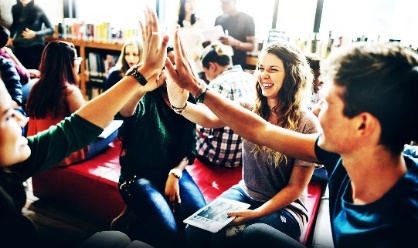 Du har været afsted i Studiepraktik på en videregående uddannelse i uge 43. Med denne øvelse får du mulighed for at præsentere dit forløb for nogle klassekammerater og høre nogle af deres. Det kan være en hjælp til at gøre status over oplevelsen og den læring, der har fundet sted. 
Øvelsen udføres i grupper med 3 personer. 1 person er i fokus og de 2 andre interviewer. Fokuspersonen er på i 15 minutter og de 2 interviewere sikrer, at alle spørgsmål nås. Der må gerne stilles uddybende spørgsmål undervejs. Efter 15 minutter skifter I og sikrer, at alle når at være i fokus. Herefter vil der være opsamling på klassen. Hvilken uddannelse var du på og hvor i landet var det?
Giv en kort fortælling om indholdet for dit forløb 
(deltog du i forelæsninger, var der praktiske øvelser i grupper, mødte du de studerende osv.)
Hvilke tanker lå bag din ansøgning til netop denne praktikplads?
Var det en uddannelse, du overvejede at søge ind på efter gymnasiet? 
Hvorfor/hvorfor ikke?
Hvad tænker du om uddannelsen efter praktikken?
Hvilke fordele og ulemper ser du ved netop denne uddannelse?
Hvad har overrasket dig mest og gjort størst indtryk?
Var der noget, der var knap så godt?
Nævn de 3 vigtigste ting, du har lært om uddannelsen
 Nævn de 3 vigtigste ting, du har lært om dig selv
 Hvilke sammenhænge var der mellem det, du oplevede i studiepraktikken og det du lærer/arbejder med på gymnasiet?
Har din praktik givet anledning til nye spørgsmål? 
Hvilke og hvordan vil du få disse besvaret? 
Hvad er dit næste skridt i forhold til valg af uddannelse?

